Мастер-класс для родителей и детей  «Рождественский ангел-хранитель»Цель: познакомить детей с символом Рождества Христова - Ангелом, научить мастерить объёмный сувенир из бумаги, ткани и ваты.Задачи:Познакомить детей с одной из православных традиций - празднование Рождества.Познакомить детей с технологией изготовления рождественского ангела из бумаги.Воспитание аккуратности, терпения.Развивать творческое воображение, эстетический вкус.Воспитывать нравственные качества детей в отношении к окружающим людям: желание сделать им что-то приятное.Материалы и оборудование: образец поделки, бумага, шаблон крыльев  ангела, ножницы, клей, кисточки, салфетки.Ход занятия.Беседа педагога с детьми о празднике Рождества Христова.Актуализация знаний о православной традиции – праздновании Рождества. Рассказ о символе Рождества Христова.Основная часть.Демонстрация готового образца ангела. Активизировать детей к самостоятельному изготовлению ангела, используя готовые детали. Воспитанникам предлагается продумать последовательность работы, очередность наклеивания деталей.Практическая работа.Самостоятельная работа детей с клеем, кисточкой, салфеткой.Заключительная часть.Рождественские игры взрослых и детей. Вручение рождественских подарков.Общее фото детей и взрослых  с изготовленными Ангелами.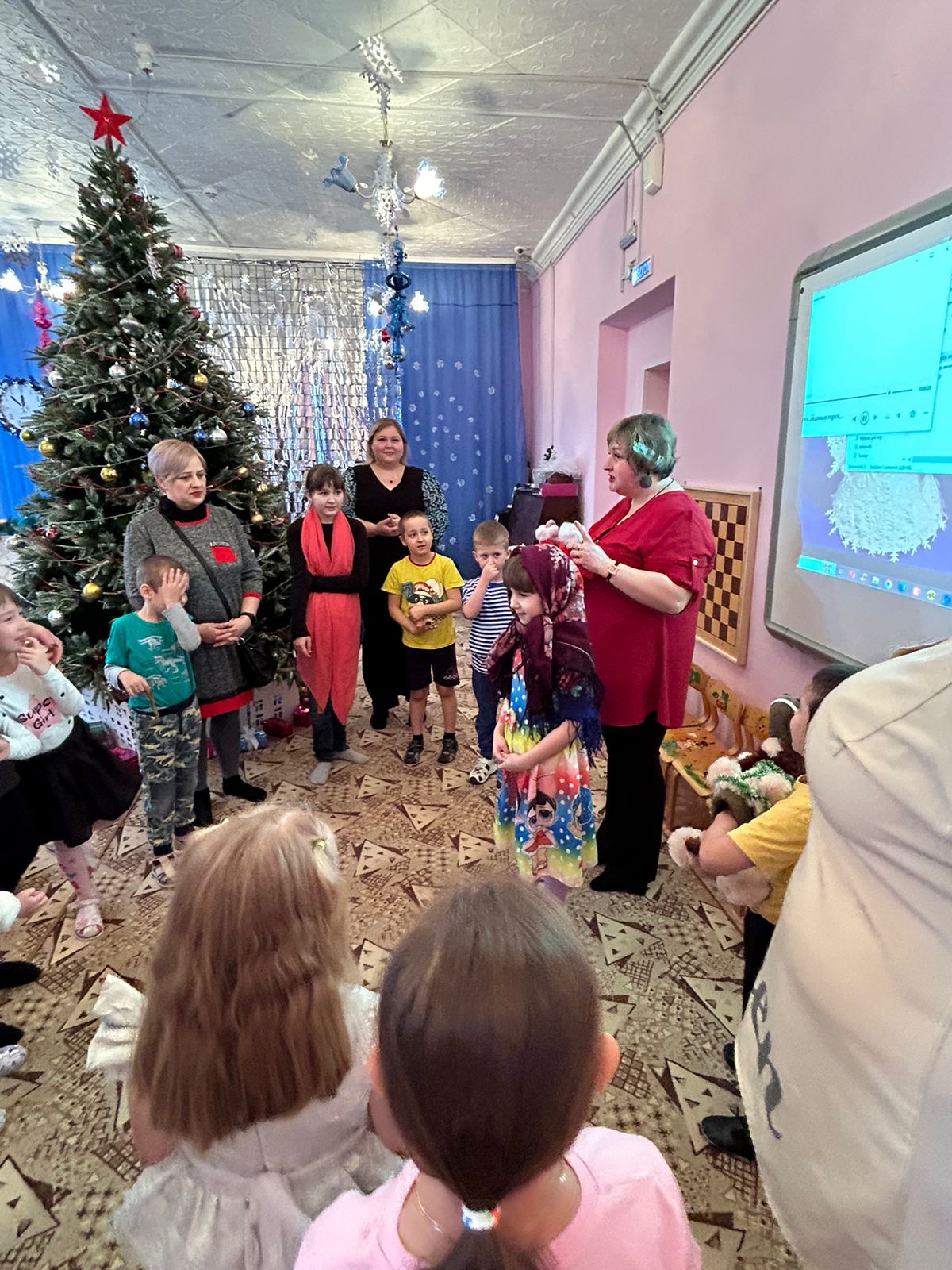 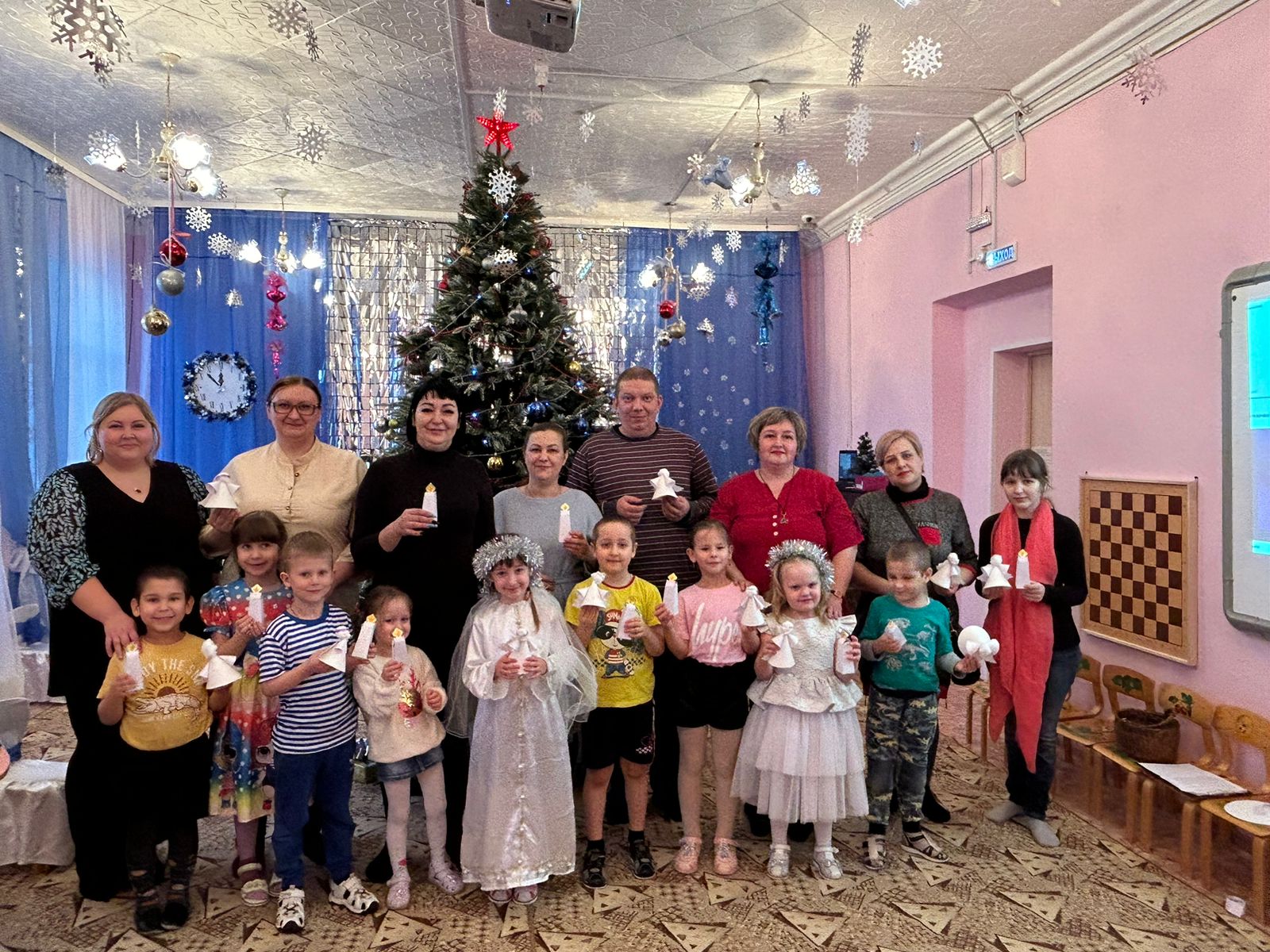 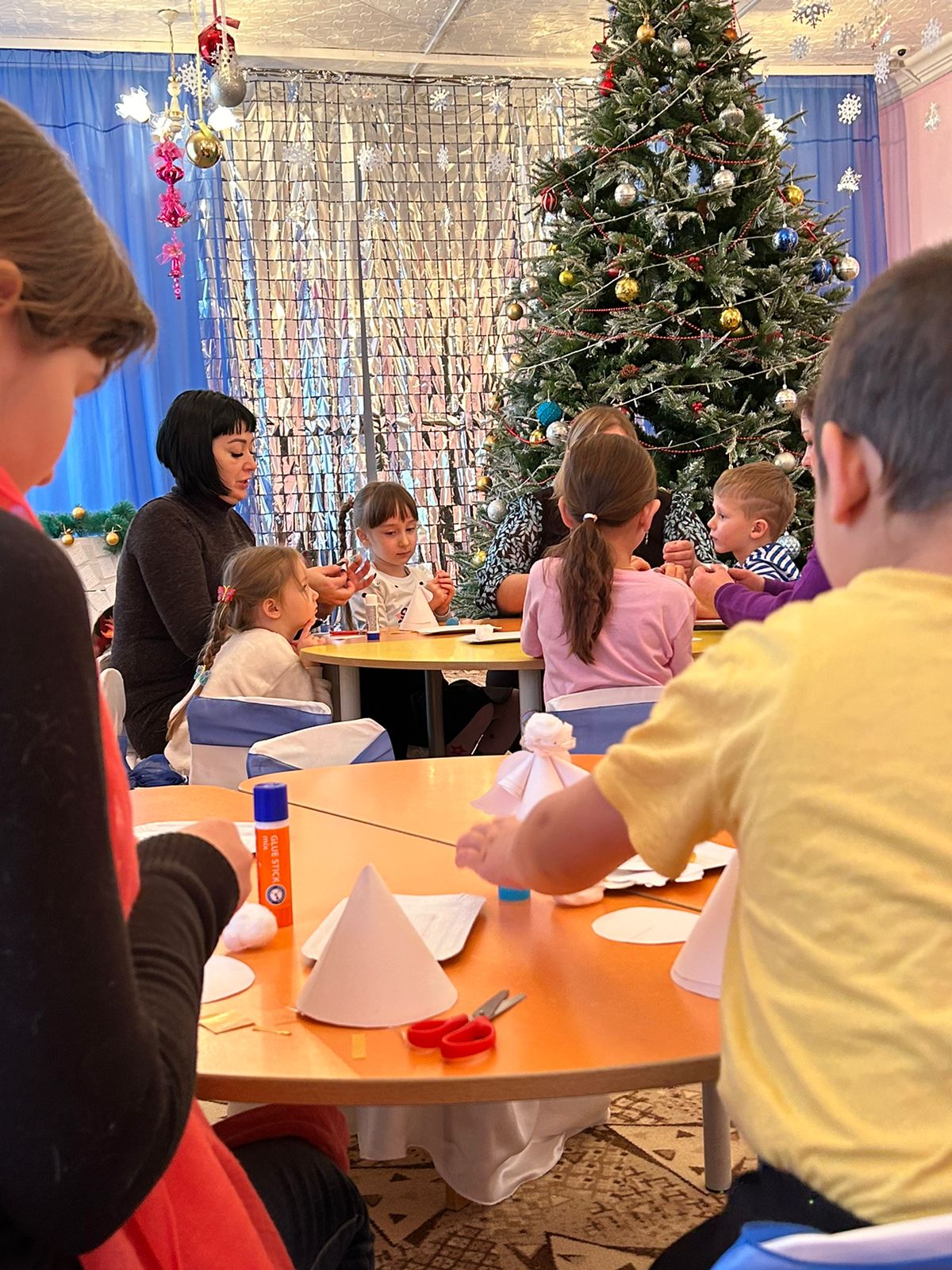 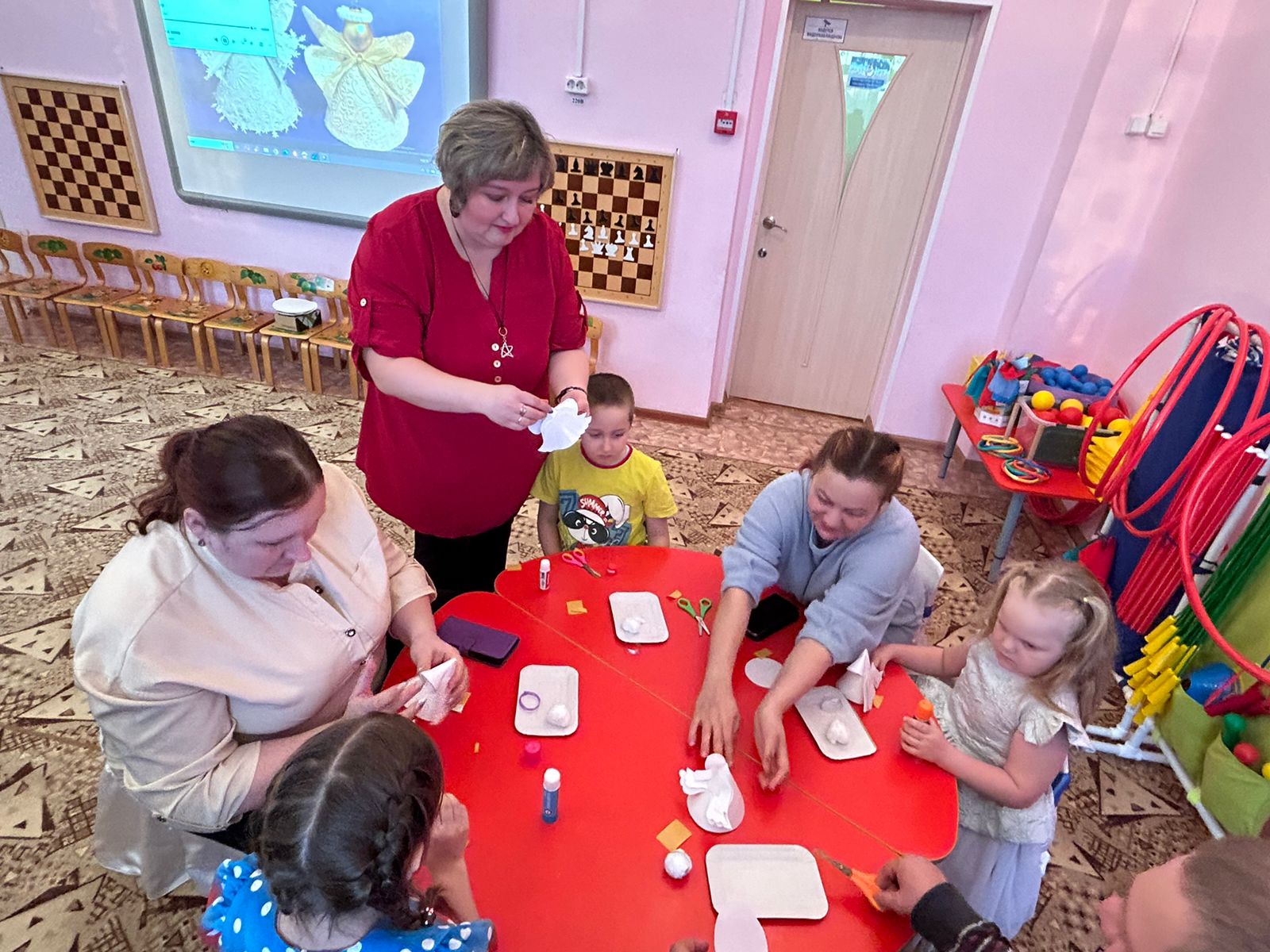 